KOMUNIKADO: 20200115	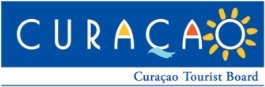 Tópiko: Ofisina di Turismo di Kòrsou (CTB) partner nobo di Ajax Ofisina di Turismo di Kòrsou (CTB) partner nobo di AjaxWILLEMSTAD – Yanüari 15, 2020 – Ajax i Ofisina di Turismo di Kòrsou (CTB) a yega na un akuerdo di partnership. E koperashon ta na vigor di forma retroaktivo entrante 1 di yanüari 2020 i ta kore te ku dia 30 di yüni 2023. Pa promé biaha den historia di e klup un partner lo ta visibel riba e manga di e shùrt di Ajax. Banda di esaki CTB lo promové nos pais pa medio di diferente forma, bou di e miónes di siguidónan di e klup. Banda di e promoshon visibel pa medio di un logo riba e shùrt, entrante e partido dia 19 di yanüari awor kontra Sparta Rotterdam, e akuerdo ta enserá tambe un bishita di Ajax 1 na Kòrsou. Tambe e ekipo di ‘Ajax Legends’ lo bishita Kòrsou. Durante di e bishita aki diferente evento promoshonal lo keda organisá. Sra. Mc William, Minister di Desaroyo Ekonómiko a indiká; “Turismo ta un pilá importante pa desaroyo ekonómiko di Kòrsou. E kolaborashon ku Ajax ta un bon manera pa konta tantu nos grupo di enfoke Hulandes i otro gruponan internashonal di e posibilidatnan amplio ku nos pais ta brinda komo destinashon turístiko. Nos tin eksperensia di hopi aña rònt mundu riba e aria di merkadeo pa medio di deporte i un partnership ku Ajax ku nan potensial internashonal i mira riba generashonnan futuro ta pas kompletamente ku nos ophetivonan. Nos ta fiha nos bista riba un kolaborashon positivo i pa risibí e ekipo aki na Kòrsou pa asina nan mes por eksperensia nos isla.”Menno Geelen, direktor komersial di Ajax: “Pa Ajax e partnership ku CTB ta un bunita ampliashon di nos portafolio komersial. Nos lo bai sòru huntu ku CTB pa nan por alkansá nan ophetivonan di merkadeo tambe pa medio di e kolaborashon aki. Nos partner nobo ta sòru pa entrada pa Ajax ku lo mester aportá na nos ophetivo pa di un manera struktural yega na e tòp di futbòl Europeo. Nos ta mira riba un koperashon largu i eksitoso.”Nota:Potrèt di e shùrt di Ajax ku e logo Curaçao riba e manga. ********************************